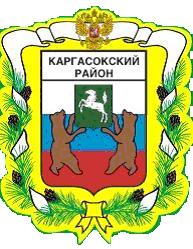 МУНИЦИПАЛЬНОЕ ОБРАЗОВАНИЕ «Каргасокский район»ТОМСКАЯ ОБЛАСТЬАДМИНИСТРАЦИЯ КАРГАСОКСКОГО РАЙОНААдминистрация Каргасокского района постановляет:Глава Каргасокского района                                                                         А.П. АщеуловТ.В.Андрейчук8(38253)21195                                                                                       УТВЕРЖДЕНпостановлением Администрации Каргасокского районаот 22.04.2021 № 104ПриложениеПорядокпредоставления субсидий на возмещение затрат юридическим лицам (за исключением субсидий государственным (муниципальным) учреждениям), индивидуальным предпринимателям, физическим лицам, осуществляющим организацию воздушных перевозок граждан в границах муниципального образования «Каргасокский район»1. Общее положение о предоставлении субсидии  1.1. Настоящий порядок предоставления субсидии на возмещение затрат юридическим лицам (за исключением субсидий государственным (муниципальным) учреждениям), индивидуальным предпринимателям, физическим лицам, осуществляющим организацию воздушных перевозок граждан в границах муниципального образования «Каргасокский район»( далее- Порядок, МО «Каргасокский район»), разработан в соответствии со статьей 78 Бюджетного Кодекса Российской Федерации.1.2. Субсидии предоставляются на безвозмездной и безвозвратной основе в целях создания условий для устойчивого экономического развития МО «Каргасокский район» ( в части обеспечения транспортной доступности на территории Каргасокского района).1.3. Субсидии предоставляются в пределах бюджетных ассигнований и лимитов бюджетных обязательств, предусмотренных в бюджете МО «Каргасокский район» на текущий финансовый год и плановый период, согласно структуре бюджетной классификации расходов бюджета муниципального образования по разделу «Национальная экономика», подразделу «Транспорт», целевой статье расходов «Субсидирование пассажирских перевозок внутри Каргасокского района».1.4. Главным распорядителем бюджетных средств, до которого в соотвествии с бюджетным законодательством Российской Федерации как получателя бюджетных средств доведены в установленном порядке лимиты бюджетных обязательств  на предоставление на соответствующей финансовый год и плановый период субсидии, является Муниципальное казенное учреждение Управление финансов Администрации Каргасокского района (Далее – Главный распорядитель).1.5. Категории получателей субсидии:  юридические лица (кроме государственных (муниципальных) учреждений), индивидуальные предприниматели, физические лица, осуществляющие организацию воздушных перевозок граждан в границах МО «Каргасокский район» (далее – Получатели субсидий). Деятельностью по организации воздушных перевозок пассажиров в целях применения настоящего Порядка является деятельность  по отбору и оплате услуг авиакомпании - перевозчика, составлению расписания полетов, заказу полетов, оформлению перевозочных документов, продаже проездных билетов от имени авиакомпании – перевозчика по агентскому договору, по подвозу пассажиров до места посадки на воздушное судно, регистрации и допуску к перевозке пассажиров в границах МО «Каргасокский район», по предоставлению информации о перевозке пассажиров и грузов воздушным транспортом в границах МО «Каргасокский район». 1.6. Главный распорядитель размещает на едином портале бюджетной системы Российской Федерации в информационно-телекоммуникационной сети «Интернет» при формировании проекта решения Думы Каргасокского района о бюджете (проекта решения о внесении изменений в решение о бюджете) сведения о субсидиях.2. Условия и порядок предоставления субсидии2.1. Субсидия предоставляется при соблюдении следующих требований Получателем субсидии на 1 число месяца, предшествующему месяцу, в котором планируется заключение соглашения о предоставлении субсидии:2.1.1. Наличие действующего договора  (контракта),  заключенного с авиакомпанией, имеющей сертификаты летной годности воздушных судов, используемых для перевозки пассажиров на территории МО «Каргасокский район»;2.1.2.  У Получателя субсидии должна отсутствовать неисполненная обязанность по уплате налогов, сборов, страховых взносов, пеней, штрафов, процентов, подлежащих уплате в соответствии с законодательством Российской Федерации о налогах и сборах;2.1.3. Получатель субсидии-юридическое лицо не должен находиться в процессе реорганизации (за исключением реорганизации в форме присоединения к юридическому лицу-получателю субсидии другого юридического лица), ликвидации, в отношении него не введена процедура банкротства, деятельность его не приостановлена в порядке, предусмотренном законодательством Российской Федерации, а индивидуальные предприниматели-получатели субсидии не должны прекратить деятельность в качестве индивидуального предпринимателя;2.1.4.  Получатель субсидии  не является иностранным юридическим лицом, а также российским юридическим лицом, в уставном (складочном) капитале которого доля участия иностранных юридических лиц, местом регистрации которых является государство или территория, включенные в утвержденный Министерством финансов Российской Федерации перечень государств и территорий, предоставляющих льготный налоговый режим налогообложения и (или) не предусматривающих раскрытия и предоставления информации при проведении финансовых операций (Офшорные зоны) в отношении таких юридических лиц, в совокупности превышает 50 процентов;2.1.5. Получатель субсидии   не является получателем средств из районного бюджета  в  соответствии с иными  нормативными  правовыми актами на цели, указанные в п.1.2. настоящего Порядка.2.2. Перечень документов, предоставляемых Получателем субсидии:2.2.1. Заявление, подписанное руководителем и заверенное печатью, с просьбой предоставить субсидию с указанием реквизитов расчетного счета для перечисления денежных средств и объема требуемых средств, по форме согласно приложения 1 к настоящему Порядку;2.2.2. Учредительные документы или их копии, заверенные руководителем Получателя субсидии (предоставляются один раз при первом обращении  в случае, если не произошло изменений в данных документах);2.2.3. Заверенные руководителем Получателя субсидии копии заключенных договоров (контрактов) на оказание авиационных услуг (транспортное обслуживание) по перевозке граждан в границах муниципального образования «Каргасокский район» (субсидии предоставляются только за период действия данных договоров);2.2.4. Копию сертификатов летной годности воздушных судов, выданных авиакомпании - перевозчику, с которой у Получателя субсидии заключен договор (контракт).2.2.5. Справку об отсутствии неисполненной обязанности по уплате налогов, сборов, страховых взносов, пеней, штрафов, процентов, подлежащих уплате в соответствии с законодательством Российской Федерации о налогах и сборах.2.3.  Главный распорядитель в день получения документов, указанных в п.2.2. настоящего Порядка осуществляет регистрацию заявления.Специалист Главного распорядителя, ответственный за предоставление субсидий, в целях установления соответствия (или несоответствия) Получателя субсидии условиям, указанным в  п. 1.5 и  2.1 настоящего Порядка, запрашивает сведения (выписку из единого государственного реестра юридических лиц (или единого государственного реестра индивидуальных предпринимателей) с официального сайта Федеральной налоговой службы www.nalog.ru. В течении пяти рабочих дней со дня регистрации заявления Главный распорядитель осуществляет проверку документов, в рамках чего проверяет содержащиеся в них сведения, и в случае их соответствия (несоответствия) требованиям пунктов 1.5 и 2.1 настоящего Порядка принимает одно из следующих решений:1) решение о предоставлении субсидии;2) решение об отказе в предоставлении субсидии.2.4.   Основаниями для отказа в предоставлении субсидии являются:1) несоответствие представленных документов установленным требованиям; непредставление (представление не в полном объеме) указанных в п.2 документов;2) установление факта недостоверности представленной  информации. Недостоверной признается информация, содержащая ложные сведения.2.5. В случае принятия решения об отказе в предоставлении субсидии Главный распорядитель направляет в адрес Получателя субсидии уведомление с указанием оснований отказа в предоставлении субсидии не позднее 2 рабочих дней после принятия решения.При условии устранения причин, послуживших основанием для отказа в представлении субсидии, Получатель субсидии вправе повторно обратиться к Главному распорядителю за предоставлением субсидии до конца соответствующего года.2.6. Уведомление, указанное в пункте 2.5.  настоящего Порядка, Главный распорядитель направляет  Получателю субсидии в письменной форме по   почтовому адресу, указанному в заявлении. 2.7. Размер субсидии на возмещение затрат, связанных с организацией воздушных перевозок граждан в границах муниципального образования «Каргасокский район», определяется как сумма затрат, связанных с оплатой за выполнение авиационных работ (использование воздушных судов) и затрат на содержание наземной службы по организации воздушных перевозок за минусом начисленной  выручки (произведенной оплаты и выставленных счетов-фактур) по оплате стоимости проезда граждан, провоза багажа и грузов, а также стоимости предъявленных Получателю субсидии талонов на перевозку отдельных (льготных) категорий граждан, выданных в порядке согласно Решению Думы Каргасокского района от 23.06.2020 №313 «Об утверждении Положения об оказании адресной помощи отдельным категориям граждан на проезд воздушным транспортом».Размер субсидии рассчитывается по формуле:S = Z – (B + L), гдеS – размер субсидии на возмещение затрат, связанных с оказанием услуг по организации воздушных перевозок граждан в границах муниципального образования «Каргасокский район», рублей;Z – затраты, связанные с организацией воздушных перевозок граждан в границах муниципального образования «Каргасокский район»  по направлениям, указанным в пункте 2.8 настоящего Порядка, рублей;B – начисленная  выручка (произведенные оплаты и выставленные счета-фактуры) по оплате стоимости проезда граждан, провоза багажа и грузов, рублей;L – стоимость предъявленных Получателю субсидии талонов на перевозку отдельных (льготных) категорий граждан, рублей.Источником информации для расчета размера субсидии является ведомственная статистика Получателя субсидии.2.8.  Направления затрат, на возмещение которых предоставляется субсидия : оплата авиационных услуг, затраты наземной службы по организации воздушных перевозок граждан  без учета амортизационных затрат.2.9. В случае невозможности предоставления субсидии (части субсидии) в текущем финансовом году в связи с недостаточностью лимитов бюджетных обязательств, указанных в п. 1.4 настоящего Порядка, субсидия (недополученная часть субсидии) предоставляется Получателю субсидии в течение первого календарного месяца очередного финансового года в случае соответствия Получателя субсидии  требованиям и условиям, указанным в пунктах 1.5 и 2 настоящего Порядка без повторного предоставления документов.2.10.  В случае нарушения условий предоставления субсидии, установленных настоящим Порядком, Получатель субсидии обязан возвратить средства полученной субсидии в полном объеме в течение 20 рабочих дней с даты получения:-  сообщения об этом от Главного распорядителя (которое должно быть направлено  в течение 5 рабочих дней с даты обнаружения нарушения условий) с указанием причин возврата субсидии;- предписания от органа муниципального финансового контроля (которое направляется в соответствии с установленным порядком осуществления муниципального финансового контроля).Субсидия возвращается путем перечисления на казначейский счет бюджета МО «Каргасокский район», указанный в Соглашении.2.11.  В случае соответствия Получателя субсидии  требованиям и условиям, указанным в пунктах 1.5 и 2 настоящего Порядка,   Главный распорядитель в срок не позднее 10 рабочих дней с даты получения документов, направляет Получателю субсидии по почтовому адресу подписанное соглашение о предоставлении субсидии (далее – Соглашение).     Соглашение, дополнительное соглашение к соглашению, в том числе дополнительное соглашение о расторжении соглашения (при необходимости) заключаются в соответствии с типовыми формами, установленными Управление финансов администрации Каргасокского района (далее -Управлением финансов АКР)  для соответствующего вида субсидии.Получатель субсидии направляет подписанное Соглашение Главному распорядителю по почтовому адресу в течении 3 рабочих дней со дня получения Соглашения для подписания.2.12 В Соглашение включается условие (в случае уменьшения Главному распорядителю как получателю бюджетных средств ранее доведенных лимитов бюджетных обязательств, указанных в пункте 1.4 настоящего Порядка, приводящего к невозможности предоставления субсидии в размере, определенном в соглашении), о возможности согласования новых условий Соглашения или о расторжении Соглашения при не достижении согласия по новым условиям.2.13. Результатом предоставления субсидии является количество субсидируемых маршрутов воздушного транспорта на территории Каргасокского района в течение отчетного года. Конкретное значение результата предоставления субсидии устанавливается в Соглашении.2.14.  Для получения средств субсидии Получатель субсидии ежемесячно, до 25 числа месяца, следующего за отчетным, представляет Главному распорядителю:	-  заявление на предоставление субсидии по форме приложения 1 ;-   расчет размера субсидии за отчетный период по форме приложения 2 к настоящему Порядку;- документы, подтверждающие фактически понесенные затраты (копии счетов-фактур, предъявленных Получателю субсидии, для оплаты за использование воздушных судов и выполнение авиационных работ, копию подписанного акта об оказанных услугах (использование воздушных судов и выполнение авиационных работ) за отчетный период, за который планируется получение субсидии на возмещение затрат);-  реестр талонов на перевозку отдельных (льготных) категорий граждан в разрезе населенных пунктов (за отчетный период, за который планируется получение субсидии на возмещение затрат).Главный распорядитель в течение 5 рабочих дней после получения указанных документов проводит  проверку расчета размера субсидии и осуществляет перечисление субсидии на расчетный счет Получателя субсидии, открытый в кредитной организации.2.15. В случае если Получателю субсидии в текущем финансовом году было отказано в предоставлении субсидии в связи с недостаточностью лимитов бюджетных обязательств, получатель субсидии имеет право обратиться к Главному распорядителю за предоставлением субсидии за текущий финансовый год в очередном финансовом году.В очередном финансовом году Главный распорядитель в первую очередь предоставляет недоплату субсидии за прошедший год из бюджетных ассигнований и лимитов бюджетных обязательств очередного финансового года, при этом субсидия предоставляется получателю без повторного прохождения проверки на соответствие установленным условиям предоставления субсидии.2.16. В случае, если по результатам проверки первичных документов Получателя субсидии, подтверждающих доходы и расходы, принятые для расчета размера субсидии за отчетный финансовый год, будет выявлена недоплата субсидии, Управление финансов Администрации Каргасокского района обязано в течение 10 дней после получения соответствующего заявления от Получателя субсидии перечислить сумму недоплаты Получателю .В случае выявления переплаты сумма переплаты субсидии возвращается в бюджет МО «Каргасокский район» в порядке, установленном пунктом 2.10 настоящего Порядка.3. Требования к отчетности3.1.   Получатель субсидии до 1 февраля года, следующего за отчетным, представляет Главному распорядителю на бумажном носителе и в электронной форме:- отчет о результатах предоставления субсидии с указанием плановых и фактических значений по месяцам отчетного года; - отчет об осуществлении расходов, источником финансового обеспечения которых является субсидия .Форма отчетов устанавливается Главным распорядителем в Соглашении.Главный распорядитель как получатель бюджетных средств вправе устанавливать в Соглашении сроки и формы представления Получателем субсидии дополнительной отчетности.4. Требования об осуществлении контроля за соблюдением условий, целей и порядка предоставления субсидии и ответственность за их нарушение	4.1. Главный распорядитель как получатель бюджетных средств и орган муниципального финансового контроля осуществляют обязательную проверку соблюдения  условий, целей и порядка предоставления субсидии Получателями субсидии. 4.2. В случае нарушения условий предоставления субсидий, установленных настоящим Порядком, выявленного в том числе по фактам проверок, проведенных Главным распорядителем как получателем бюджетных средств и органом муниципального финансового контроля, Получатель субсидии обязан возвратить средства перечисленной субсидии в полном объеме. В случае не достижения результата предоставления субсидии за отчетный год Получатель субсидии обязан вернуть часть субсидии, рассчитанную по следующей формуле:Св=0,01х Сх(1-Пф/Ппл),где:Св – сумма субсидии, подлежащая возврату;С – сумма полученной за отчетный год субсидии, рублей ;Пф – фактический результат предоставления субсидии за отчетный год (среднегодовое значение);Ппл – плановый результат предоставления субсидии на отчетный год (среднегодовое значение);.Возврат части субсидии должен быть осуществлен Получателем субсидии до 1 марта года, следующего за отчетным годом, в котором не достигнут результат предоставления субсидии.4.3. Возврат субсидии осуществляется на единый счет бюджета МО «Каргасокский район», указанный в реквизитах Соглашения.Приложение 1к Порядку                                           Начальнику Управления финансов АКРЗаявлениео предоставлении субсидии на возмещение  затрат юридическим лицам (за исключением субсидий государственным (муниципальным) учреждениям), индивидуальным предпринимателям, физическим лицам, осуществляющим организацию воздушных перевозокграждан в границах МО «Каргасокский район»От ________________________________________________________________________                                (наименование организации)___________________________________________________________________________                     (должность, Ф.И.О. (отчество при наличии ) руководителя)Вид деятельности __________________________________________________________Адрес _____________________________________________________________________Телефон ___________________, факс _______________, e-mailКонтактное лицо (должность, Ф.И.О.(отчество при наличии), телефон) _________________________________________________________________________________________________________ИНН _____________________, КПП ______________, ОГРН __________________________________________________________________________________________________Расчетный счет N __________________________________________________________в ________________________________________________________________________,БИК _______________________, корреспондентский счет _______________________Прошу предоставить субсидию в сумме __________________ (__________________)рублей  ________  копеек  на  возмещение   затрат, непосредственно связанных с организацией воздушных перевозок граждан в границах МО «Каргасокский район» в _______________году.Приложение:1. ____________________________________________2. ____________________________________________3. ____________________________________________... ____________________________________________Руководитель _______________________________ Ф.И.О. (отчество при наличии)                        (подпись)Главный бухгалтер ______________________________________ Ф.И.О. (отчество при наличии)                                (подпись)МП (при наличии) Приложение 2к Порядку Расчет     размера субсидиина возмещение затрат по организации воздушных перевозок граждан в границах муниципального образования " Каргасокский район"за период с _________ 20__ г. по ________ 20__ г.ИНН _____________________ р/счет __________________________________________Наименование            кредитной            организации            (банка)____________________________________________ БИК __________________________Кор. счет _________________________________________________________________БИК ______________________________Сумма субсидии составляет: ( Итого по разделу 1 + Итого по разделу 2 -  Итого по разделу 3)=__________________________________Руководитель организации _________________________ (Ф.И.О.) (отчество при наличии)(подпись, печать (при наличии))Главный бухгалтер _________________________ (Ф.И.О.) (отчество при наличии)(подпись)ПОСТАНОВЛЕНИЕ(В редакции постановления Администрации Каргасокского района от 15.06.2021 № 144)ПОСТАНОВЛЕНИЕ(В редакции постановления Администрации Каргасокского района от 15.06.2021 № 144)ПОСТАНОВЛЕНИЕ(В редакции постановления Администрации Каргасокского района от 15.06.2021 № 144)22.04.2021№ 104 с. Каргасокс. КаргасокОб утверждении Порядка предоставления субсидии на возмещение затрат юридическим лицам (за исключением субсидий государственным (муниципальным) учреждениям), индивидуальным предпринимателям, физическим лицам, осуществляющим организацию воздушных перевозок граждан в границах муниципального образования «Каргасокский район»В целях приведения в соответствие с Постановлением Правительства Российской Федерации от 18.09.2020 №1492 «Об общих требованиях к нормативным актам, муниципальным правовым актам, регулирующим представление субсидий, в том числе грантов в форме субсидий, юридическим лицам, индивидуальным предпринимателям, а также физическим лицам- производителям товаров, работ, услуг, и о признании утратившими силу некоторых актов Правительства Российской Федерации и отдельных положений некоторых актов Правительства Российской Федерации»В целях приведения в соответствие с Постановлением Правительства Российской Федерации от 18.09.2020 №1492 «Об общих требованиях к нормативным актам, муниципальным правовым актам, регулирующим представление субсидий, в том числе грантов в форме субсидий, юридическим лицам, индивидуальным предпринимателям, а также физическим лицам- производителям товаров, работ, услуг, и о признании утратившими силу некоторых актов Правительства Российской Федерации и отдельных положений некоторых актов Правительства Российской Федерации»Утвердить Порядок предоставления субсидии на возмещение затрат  юридическим лицам (за исключением субсидий государственным (муниципальным) учреждениям), индивидуальным предпринимателям, физическим лицам, осуществляющим организацию воздушных перевозок граждан в границах муниципального образования «Каргасокский район» согласно приложению к настоящему постановлению.Признать утратившим силу:- пункт 1 постановления Администрации Каргасокского района от 06.06.2017 №147 «Об утверждении Порядка предоставления субсидий юридическим лицам (за исключением субсидий государственным (муниципальным) учреждениям), индивидуальным предпринимателям, физическим лицам, осуществляющим организацию воздушных перевозок населения между поселениями в границах муниципального образования «Каргасокский район», признании утратившими силу отдельных постановлений Администрации Каргасокского района»;- постановление Администрации Каргасокского района от 09.01.2020 №1 «О внесении изменений в постановление Администрации Каргасокского района от 06.06.2017г №147 «Об утверждении Порядка предоставления субсидий юридическим лицам (за исключением субсидий государственным (муниципальным) учреждениям), индивидуальным предпринимателям, физическим лицам, осуществляющим организацию воздушных перевозок населения между поселениями в границах муниципального образования «Каргасокский район», признании утратившими силу отдельных постановлений Администрации Каргасокского района»»;- постановление Администрации Каргасокского района от 11.06.2020 №115 «О внесении изменений в постановление Администрации Каргасокского района от 06.06.2017г №147 «Об утверждении Порядка предоставления субсидий юридическим лицам (за исключением субсидий государственным (муниципальным) учреждениям), индивидуальным предпринимателям, физическим лицам, осуществляющим организацию воздушных перевозок населения между поселениями в границах муниципального образования «Каргасокский район», признании утратившими силу отдельных постановлений Администрации Каргасокского района».(В редакции постановления Администрации Каргасокского района от 15.06.2021 № 144)3. Соглашения о предоставлении субсидии из районного бюджета в целях возмещения затрат непосредственно связанных с организацией воздушных перевозок населения между поселениями в границах муниципального образования «Каргасокский район» , заключенные в соответствии с Постановлением Администрации Каргасокского района от 06.06.2017г № 147 «Об утверждении Порядка предоставления субсидий юридическим лицам (за исключением субсидий государственным (муниципальным) учреждениям), индивидуальным предпринимателям, физическим лицам, осуществляющим организацию воздушных перевозок населения между поселениями в границах муниципального образования «Каргасокский район», признании утратившими силу отдельных постановлений Администрации Каргасокского района», считать действительным до 31.12.2021 года.(В редакции постановления Администрации Каргасокского района от 15.06.2021 № 144)Настоящее постановление вступает в силу после его опубликования в установленном порядке.Утвердить Порядок предоставления субсидии на возмещение затрат  юридическим лицам (за исключением субсидий государственным (муниципальным) учреждениям), индивидуальным предпринимателям, физическим лицам, осуществляющим организацию воздушных перевозок граждан в границах муниципального образования «Каргасокский район» согласно приложению к настоящему постановлению.Признать утратившим силу:- пункт 1 постановления Администрации Каргасокского района от 06.06.2017 №147 «Об утверждении Порядка предоставления субсидий юридическим лицам (за исключением субсидий государственным (муниципальным) учреждениям), индивидуальным предпринимателям, физическим лицам, осуществляющим организацию воздушных перевозок населения между поселениями в границах муниципального образования «Каргасокский район», признании утратившими силу отдельных постановлений Администрации Каргасокского района»;- постановление Администрации Каргасокского района от 09.01.2020 №1 «О внесении изменений в постановление Администрации Каргасокского района от 06.06.2017г №147 «Об утверждении Порядка предоставления субсидий юридическим лицам (за исключением субсидий государственным (муниципальным) учреждениям), индивидуальным предпринимателям, физическим лицам, осуществляющим организацию воздушных перевозок населения между поселениями в границах муниципального образования «Каргасокский район», признании утратившими силу отдельных постановлений Администрации Каргасокского района»»;- постановление Администрации Каргасокского района от 11.06.2020 №115 «О внесении изменений в постановление Администрации Каргасокского района от 06.06.2017г №147 «Об утверждении Порядка предоставления субсидий юридическим лицам (за исключением субсидий государственным (муниципальным) учреждениям), индивидуальным предпринимателям, физическим лицам, осуществляющим организацию воздушных перевозок населения между поселениями в границах муниципального образования «Каргасокский район», признании утратившими силу отдельных постановлений Администрации Каргасокского района».(В редакции постановления Администрации Каргасокского района от 15.06.2021 № 144)3. Соглашения о предоставлении субсидии из районного бюджета в целях возмещения затрат непосредственно связанных с организацией воздушных перевозок населения между поселениями в границах муниципального образования «Каргасокский район» , заключенные в соответствии с Постановлением Администрации Каргасокского района от 06.06.2017г № 147 «Об утверждении Порядка предоставления субсидий юридическим лицам (за исключением субсидий государственным (муниципальным) учреждениям), индивидуальным предпринимателям, физическим лицам, осуществляющим организацию воздушных перевозок населения между поселениями в границах муниципального образования «Каргасокский район», признании утратившими силу отдельных постановлений Администрации Каргасокского района», считать действительным до 31.12.2021 года.(В редакции постановления Администрации Каргасокского района от 15.06.2021 № 144)Настоящее постановление вступает в силу после его опубликования в установленном порядке.Утвердить Порядок предоставления субсидии на возмещение затрат  юридическим лицам (за исключением субсидий государственным (муниципальным) учреждениям), индивидуальным предпринимателям, физическим лицам, осуществляющим организацию воздушных перевозок граждан в границах муниципального образования «Каргасокский район» согласно приложению к настоящему постановлению.Признать утратившим силу:- пункт 1 постановления Администрации Каргасокского района от 06.06.2017 №147 «Об утверждении Порядка предоставления субсидий юридическим лицам (за исключением субсидий государственным (муниципальным) учреждениям), индивидуальным предпринимателям, физическим лицам, осуществляющим организацию воздушных перевозок населения между поселениями в границах муниципального образования «Каргасокский район», признании утратившими силу отдельных постановлений Администрации Каргасокского района»;- постановление Администрации Каргасокского района от 09.01.2020 №1 «О внесении изменений в постановление Администрации Каргасокского района от 06.06.2017г №147 «Об утверждении Порядка предоставления субсидий юридическим лицам (за исключением субсидий государственным (муниципальным) учреждениям), индивидуальным предпринимателям, физическим лицам, осуществляющим организацию воздушных перевозок населения между поселениями в границах муниципального образования «Каргасокский район», признании утратившими силу отдельных постановлений Администрации Каргасокского района»»;- постановление Администрации Каргасокского района от 11.06.2020 №115 «О внесении изменений в постановление Администрации Каргасокского района от 06.06.2017г №147 «Об утверждении Порядка предоставления субсидий юридическим лицам (за исключением субсидий государственным (муниципальным) учреждениям), индивидуальным предпринимателям, физическим лицам, осуществляющим организацию воздушных перевозок населения между поселениями в границах муниципального образования «Каргасокский район», признании утратившими силу отдельных постановлений Администрации Каргасокского района».(В редакции постановления Администрации Каргасокского района от 15.06.2021 № 144)3. Соглашения о предоставлении субсидии из районного бюджета в целях возмещения затрат непосредственно связанных с организацией воздушных перевозок населения между поселениями в границах муниципального образования «Каргасокский район» , заключенные в соответствии с Постановлением Администрации Каргасокского района от 06.06.2017г № 147 «Об утверждении Порядка предоставления субсидий юридическим лицам (за исключением субсидий государственным (муниципальным) учреждениям), индивидуальным предпринимателям, физическим лицам, осуществляющим организацию воздушных перевозок населения между поселениями в границах муниципального образования «Каргасокский район», признании утратившими силу отдельных постановлений Администрации Каргасокского района», считать действительным до 31.12.2021 года.(В редакции постановления Администрации Каргасокского района от 15.06.2021 № 144)Настоящее постановление вступает в силу после его опубликования в установленном порядке.Утвердить Порядок предоставления субсидии на возмещение затрат  юридическим лицам (за исключением субсидий государственным (муниципальным) учреждениям), индивидуальным предпринимателям, физическим лицам, осуществляющим организацию воздушных перевозок граждан в границах муниципального образования «Каргасокский район» согласно приложению к настоящему постановлению.Признать утратившим силу:- пункт 1 постановления Администрации Каргасокского района от 06.06.2017 №147 «Об утверждении Порядка предоставления субсидий юридическим лицам (за исключением субсидий государственным (муниципальным) учреждениям), индивидуальным предпринимателям, физическим лицам, осуществляющим организацию воздушных перевозок населения между поселениями в границах муниципального образования «Каргасокский район», признании утратившими силу отдельных постановлений Администрации Каргасокского района»;- постановление Администрации Каргасокского района от 09.01.2020 №1 «О внесении изменений в постановление Администрации Каргасокского района от 06.06.2017г №147 «Об утверждении Порядка предоставления субсидий юридическим лицам (за исключением субсидий государственным (муниципальным) учреждениям), индивидуальным предпринимателям, физическим лицам, осуществляющим организацию воздушных перевозок населения между поселениями в границах муниципального образования «Каргасокский район», признании утратившими силу отдельных постановлений Администрации Каргасокского района»»;- постановление Администрации Каргасокского района от 11.06.2020 №115 «О внесении изменений в постановление Администрации Каргасокского района от 06.06.2017г №147 «Об утверждении Порядка предоставления субсидий юридическим лицам (за исключением субсидий государственным (муниципальным) учреждениям), индивидуальным предпринимателям, физическим лицам, осуществляющим организацию воздушных перевозок населения между поселениями в границах муниципального образования «Каргасокский район», признании утратившими силу отдельных постановлений Администрации Каргасокского района».(В редакции постановления Администрации Каргасокского района от 15.06.2021 № 144)3. Соглашения о предоставлении субсидии из районного бюджета в целях возмещения затрат непосредственно связанных с организацией воздушных перевозок населения между поселениями в границах муниципального образования «Каргасокский район» , заключенные в соответствии с Постановлением Администрации Каргасокского района от 06.06.2017г № 147 «Об утверждении Порядка предоставления субсидий юридическим лицам (за исключением субсидий государственным (муниципальным) учреждениям), индивидуальным предпринимателям, физическим лицам, осуществляющим организацию воздушных перевозок населения между поселениями в границах муниципального образования «Каргасокский район», признании утратившими силу отдельных постановлений Администрации Каргасокского района», считать действительным до 31.12.2021 года.(В редакции постановления Администрации Каргасокского района от 15.06.2021 № 144)Настоящее постановление вступает в силу после его опубликования в установленном порядке.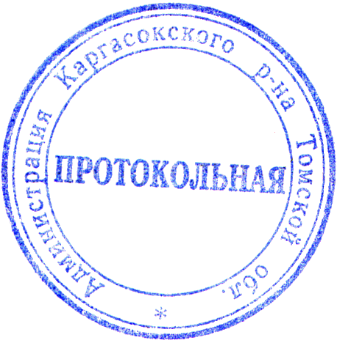 1. РазделРасходы на оплату авиауслуг (сч. фактура дата, номер)Кол-во летных часовСумма, руб.ИТОГО2.Раздел Затраты наземной службы  по организации авиаперевозокКол-во (натуральные показатели)Сумма, руб.В т.ч. -ИТОГО3. РазделНачисленная выручка по оплате стоимости проезда граждан, провоза багажа и грузов и стоимость предъявленных талонов на перевозку отдельных (льготных) категорий гражданКол-во (натуральные показатели)Сумма, руб.В т.ч.ИТОГО